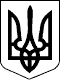 УЖГОРОДСЬКА РАЙОННА державна адміністраціяЗАКАРПАТСЬКОЇ ОБЛАСТІР О З П О Р Я Д Ж Е Н Н Я___14.07.2021___                            Ужгород                                     №__185____Про передавання матеріальних цінностейВідповідно до статей 6, 18, 39 та 41  Закону України „Про місцеві державні адміністрації”,Закону України „Про передачу об’єктів права державної та комунальної власності”,Положення про порядок передачі об’єктів права державної власності, затвердженого постановою Кабінету Міністрів України від 21.09.1998 № 1482 „Про передачу об’єктів права державної та комунальної власності”та з метою ефективного використання державного майна :1. Передати з балансу фінансового управління райдержадміністрації  на баланс управління соціального захисту населення райдержадміністрації матеріальні цінності згідно з переліком, що додається.2. Контроль за виконанням розпорядження залишаю за собою.В.о.голови державної адміністрації                                   Христина МАЦКО